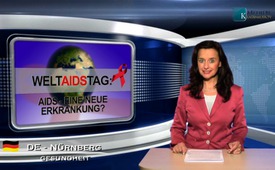 Voor de wereldaidsdag: Aids – een nieuwe ziekte?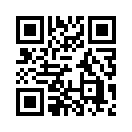 Op deze 1ste december groeten wij u hartelijk met ons mediacommentaar op de wereld-Aids-dag over het thema: Is aids een nieuwe ziekte? 
Vijf zwaar zieke homoseksuelen van jonge leeftijd waren het, die de Aids geschiedenis in 1981 inluidden...Op deze 1ste december groeten wij u hartelijk met ons mediacommentaar op de wereld-Aids-dag over het thema: Is aids een nieuwe ziekte? 
Vijf zwaar zieke homoseksuelen van jonge leeftijd waren het, die de Aids geschiedenis in 1981 inluidden. Ze leden allemaal aan een longziekte die was veroorzaakt door een schimmel en die gewoonlijk niet voorkomt bij jonge mannen. Zij treedt dikwijls op bij baby’s die een defect in hun lichaamseigen immuunsysteem hebben, of bij mensen, die medicijnen nemen die het immuunsysteem verzwakken. Michael S. Gottlieb,  Amerikaanse arts en immunoloog, onderzocht deze patiënten. Gottlieb was echter zeer eerzuchtig: hij droomde ervan, als ontdekker van een nieuwe ziekte de geschiedenis in te gaan.

De epidemie-beschermingsinstantie van Amerika, het CDC, verspreidde kort daarna het bericht, dat men bij deze zieken voor een absoluut raadsel stond. In het wekelijkse mededelingenblad van het CDC werd het vermoeden geuit dat de ziekte van deze 5 patiënten was veroorzaakt door seksueel contact en daarmee overdraagbaar. In werkelijkheid kenden deze homoseksuelen elkaar helemaal niet. Ze hadden noch gemeenschappelijke seksuele contacten, noch waren het kennissen van elkaar.

Wat deze 5 zieke mannen  werkelijk als risicofactor gemeenschappelijk hadden, werd bij het onderzoek volledig veronachtzaamd. Ze hadden namelijk allemaal hoog toxische lifestyle drugs geconsumeerd; dit is bekend en wijdverspreid in homokringen.  Vooral “poppers”, ook inhaleerbaar nitriet genoemd; dat wordt door inademen in het lichaam opgenomen. Deze drugs beschadigen het immuunsysteem, het genetisch materiaal, de longen, de lever, het hart en de hersenen. Ze zijn bovendien kankerverwekkend en veroorzaken zware schade aan het zenuwstelsel.

Er waren toen ettelijke bewijzen, dat aids afdoend verklaard kan worden door inname van giftige drugs, medicijnen en gebrekkige voeding. David Durack bijvoorbeeld, stelt in december 1981 in het hoofdartikel van  New England Journal of Medicine, één van de meest toonaangevende wetenschappelijke magazines ter wereld, de volgende vraag: Hoe kan aids schijnbaar zo nieuw zijn, als virussen en homoseksualiteit zo oud zijn als de geschiedenis? Veel meer komen lifestyle-drugs als oorzaak in aanmerking, aldus Durack.     In dezelfde uitgave van het wetenschappelijk magazine werden meerdere andere artikelen gepubliceerd, waarin  “Leven op de inhaalstrook”,  als oorzaak van Aids kan worden genoemd.  Dat betekent:  roofbouw op gezondheid door een overdreven buitensporige levenswijze, met alle  gevolgen vandien. 

De aids-expert van  CDC "Harry Haverkos" analyseerde in 1982 drie enquêtes van aidspatiënten. Ook hij kwam tot de conclusie, dat drugs - zoals poppers -  een belangrijke rol spelen bij het ontstaan van ziekten. Maar zijn stem en die van anderen werden genegeerd.

Het CDC volhardde radicaal in de besmettelijkheids theorie om daarna, hopelijk een dodelijk virus te vinden. Gegevens, die andere theorieën aantoonden, werden onderdrukt. Het CDC manipuleert bovendien aantoonbaar hun eigen statistieken. Zo werd een veel te laag percentage zieken onder drugsverslaafden opgegeven. Pas na nauwkeurig onderzoek door John Lauritsen, een Amerikaans journalist, gaf het CDC toe, dat één derde van de aidspatiënten, die in de statistiek waren aangeduid als homoseksueel, ook afhankelijk van drugs waren.

Geachte dames en heren, opgrond van de zo juist genoemde feiten is het voor de hand liggend, dat aids geen nieuwe ziekte is. Bekijk voor meer informatie ook onze uitzending van 1 januari 2013 :” Aids, is de oorzaak opgelost?” 

We houden u op de hoogte over aids met  grondiger informatie.  Kijkt u morgen ook weer? Dan gaan we in op de vraag: Waar is het bewijs dat Aids door een virus veroorzaakt wordt? (aan passen aan onze situatie) Goedenavond.door Claudia H.Bronnen:“Virus-Wahn” – Wie die Medizin-Industrie ständig Seuchen erfindet und auf Kosten der Allgemeinheit Milliarden-Profite macht, Torsten Engelbrecht, Claus Köhnlein
( “Viruswaan” – Hoe de medicijnindustrie voortdurend ziektes uitvindt en op kosten van de gemeenschap miljarden winst maakt)Dit zou u ook kunnen interesseren:#Aids - www.kla.tv/Aids-nlKla.TV – Het andere nieuws ... vrij – onafhankelijk – ongecensureerd ...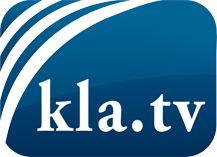 wat de media niet zouden moeten verzwijgen ...zelden gehoord van het volk, voor het volk ...nieuwsupdate elke 3 dagen vanaf 19:45 uur op www.kla.tv/nlHet is de moeite waard om het bij te houden!Gratis abonnement nieuwsbrief 2-wekelijks per E-Mail
verkrijgt u op: www.kla.tv/abo-nlKennisgeving:Tegenstemmen worden helaas steeds weer gecensureerd en onderdrukt. Zolang wij niet volgens de belangen en ideologieën van de kartelmedia journalistiek bedrijven, moeten wij er elk moment op bedacht zijn, dat er voorwendselen zullen worden gezocht om Kla.TV te blokkeren of te benadelen.Verbindt u daarom vandaag nog internetonafhankelijk met het netwerk!
Klickt u hier: www.kla.tv/vernetzung&lang=nlLicence:    Creative Commons-Licentie met naamgeving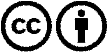 Verspreiding en herbewerking is met naamgeving gewenst! Het materiaal mag echter niet uit de context gehaald gepresenteerd worden.
Met openbaar geld (GEZ, ...) gefinancierde instituties is het gebruik hiervan zonder overleg verboden.Schendingen kunnen strafrechtelijk vervolgd worden.